Thank you…to Grace Burger for providing piano music for our service today.Lutherans for Life – Mission Project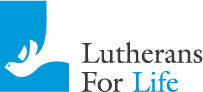 We will continue to receive offerings for Lutherans for life through the end of March.  There are special mission envelopes available in the narthex or you can use any envelope and mark it Lutherans for Life and place it in the offering plate.Zion Custodian Position AvailableThe Trustees are accepting applications for a custodian.  This is a part time position and it will begin at the end of this school year (May 15, 2019).  If you have questions, are interested, or know of anyone who is, please contact Adam Helmbrecht.  308-293-2380STEWARDSHIP NOTE – Luke 6:20-21 – “Blessed are you who are poor, for yours is the kingdom of God. Blessed are you who are hungry now, for you shall be satisfied.” The Beatitudes are largely about emptiness. If you are poor, your pockets are empty. If you are hungry, your stomach is empty. If you are mourning, there’s an emptiness in your heart that used to be filled with the presence of a loved one. Jesus assures us in each case that the Lord will fill our emptiness. That assurance gives us peace and courage to follow the Lord faithfully.Radio BroadcastThe cost to sponsor a radio broadcast is now $162.25.  There are many slots open for 2019.  Please consider sponsoring one.  Families are welcome to share the cost of a broadcast.LIFE QUOTES 2019February 17 “Life is a gift not to be discarded. It can indeed make us weary when we do our work to proclaim life as valuable, and the world continues to abort babies and write prescriptions for people to commit suicide and minimize the value of life in so many ways. Yet, it is encouraging to know we have the gift of prayer to use to strengthen us, knowing the God of life is always in front of us guiding our way, always behind us holding us up, and always beside us keeping us focused and on the right course.” Virginia Flo, Lutherans For Life regional director of Minnesota – A Life Quote from Lutherans For Life • www.lutheransforlife.orgSchool NotesNext weekend our boys and girls teams will participate in the C-Club tournament in Seward.Announcements – February 17, 2019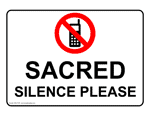 Please remember...to silence your cell phone upon entering the sanctuary.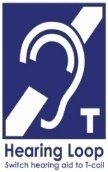 Zion’s sanctuary is equipped with a HEARING LOOP.  Please switch hearing aids to T-coil mode.  We have 2 headsets and receivers that persons without hearing aids can use. Ask an usher for assistance. Forgot your offering?  Don’t have your checkbook or cash? Today or any day you can give in a new way!  Visit our website at zionkearney.com and click on the “giving” tab.  Or, text “zionkearney” (one word) to 77977.  You’ll receive a text back with instructions to start giving.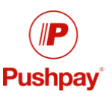 Cameron Elizabeth JungeWe welcome Cameron into God’s family through Holy Baptism on Saturday, February 16.  Cameron is the infant daughter of Todd and Chelsea (Cook) Junge. Tim Junge and McKenzie Cook serve as witnesses.Hollander familyWelcome to the Hollander family who will be received into membership today.  Parents Lynden and Megan will be received through Adult Confirmation and children Bryden and Easton through baptism.  Witnesses are Angela and Jason Smith.Senior Citizens..will meet tomorrow February 18, for their monthly potluck dinner at 12 noon.  All are welcome to join us for an afternoon of good food and fellowship.Men’s Bible Study..will meet this Thursday, February 21 at 7:00pm in the fellowship hall.  This study group is especially for men college age and older.ZYGThe next activity for our youth group will be Laser Tag on March 10.  Details to follow.  Plan to bring a friend.Jamie NikodymThe Zion Voters have extended a call to Miss Nikodym to serve as teacher.  Please keep her in your prayers as she considers this call.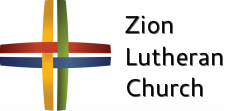 Thank you…to Grace Burger for providing piano music for our service today.Lutherans for Life – Mission ProjectWe will continue to receive offerings for Lutherans for life through the end of March.  There are special mission envelopes available in the narthex or you can use any envelope and mark it Lutherans for Life and place it in the offering plate.Zion Custodian Position AvailableThe Trustees are accepting applications for a custodian.  This is a part time position and it will begin at the end of this school year (May 15, 2019).  If you have questions, are interested, or know of anyone who is, please contact Adam Helmbrecht.  308-293-2380STEWARDSHIP NOTE – Luke 6:20-21 – “Blessed are you who are poor, for yours is the kingdom of God. Blessed are you who are hungry now, for you shall be satisfied.” The Beatitudes are largely about emptiness. If you are poor, your pockets are empty. If you are hungry, your stomach is empty. If you are mourning, there’s an emptiness in your heart that used to be filled with the presence of a loved one. Jesus assures us in each case that the Lord will fill our emptiness. That assurance gives us peace and courage to follow the Lord faithfully.Radio BroadcastThe cost to sponsor a radio broadcast is now $162.25.  There are many slots open for 2019.  Please consider sponsoring one.  Families are welcome to share the cost of a broadcast.LIFE QUOTES 2019February 17 “Life is a gift not to be discarded. It can indeed make us weary when we do our work to proclaim life as valuable, and the world continues to abort babies and write prescriptions for people to commit suicide and minimize the value of life in so many ways. Yet, it is encouraging to know we have the gift of prayer to use to strengthen us, knowing the God of life is always in front of us guiding our way, always behind us holding us up, and always beside us keeping us focused and on the right course.” Virginia Flo, Lutherans For Life regional director of Minnesota – A Life Quote from Lutherans For Life • www.lutheransforlife.orgSchool NotesNext weekend our boys and girls teams will participate in the C-Club tournament in Seward.Announcements – February 17, 2019Please remember...to silence your cell phone upon entering the sanctuary.Zion’s sanctuary is equipped with a HEARING LOOP.  Please switch hearing aids to T-coil mode.  We have 2 headsets and receivers that persons without hearing aids can use. Ask an usher for assistance. Forgot your offering?  Don’t have your checkbook or cash? Today or any day you can give in a new way!  Visit our website at zionkearney.com and click on the “giving” tab.  Or, text “zionkearney” (one word) to 77977.  You’ll receive a text back with instructions to start giving.Cameron Elizabeth JungeWe welcome Cameron into God’s family through Holy Baptism on Saturday, February 16.  Cameron is the infant daughter of Todd and Chelsea (Cook) Junge. Tim Junge and McKenzie Cook serve as witnesses.Hollander familyWelcome to the Hollander family who will be received into membership today.  Parents Lynden and Megan will be received through Adult Confirmation and children Bryden and Easton through baptism.  Witnesses are Angela and Jason Smith.Senior Citizens..will meet tomorrow February 18, for their monthly potluck dinner at 12 noon.  All are welcome to join us for an afternoon of good food and fellowship.Men’s Bible Study..will meet this Thursday, February 21 at 7:00pm in the fellowship hall.  This study group is especially for men college age and older.ZYGThe next activity for our youth group will be Laser Tag on March 10.  Details to follow.  Plan to bring a friend.Jamie NikodymThe Zion Voters have extended a call to Miss Nikodym to serve as teacher.  Please keep her in your prayers as she considers this